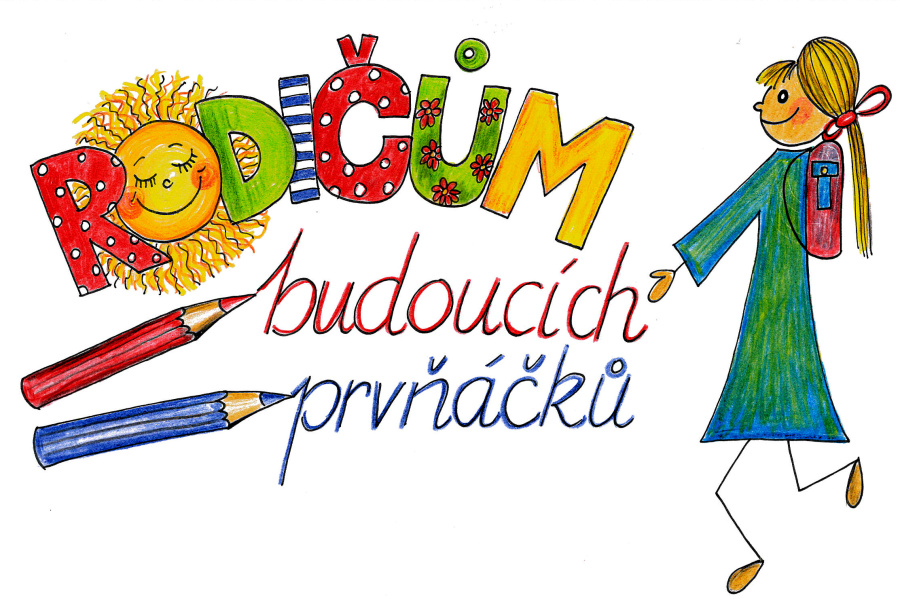 Pozvánka na společné setkáníVážení rodiče, rádi bychom Vás pozvali na společné setkání ve spolupráci se Základní školou Veronské náměstí, které proběhne v pondělí 28. března 2022 od 16 hodin ve třídě Krtek. Informace bude podávat paní učitelka ze základní školy. Program:1. Přechod dětí z mateřské školy do základní školy. 2. Informace o základní škole.3. Co by děti měly umět před nástupem do základní školy?4. Informace o přípravné třídě.5. Začlenění dětí s odlišným mateřským jazykem. 6. Dotazy rodičů. Těšíme se na Vás